Substance Use and Abuse: 
What Do YOU Think?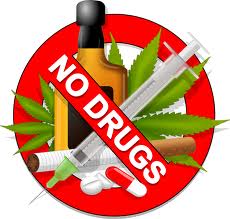 Circle Agree or Disagree for each statement. After learning about substance use and abuse, circle True or False for each statement again  See what you learned and if any of your responses changed. Agree/Disagree (circle)StatementAgree/Disagree (circle)Agree/DisagreeInternet, TV, and movies can often influence teens to try various substances.Agree/DisagreeAgree/DisagreeTeens are curious by nature and want to experiment with drugs to see what effects are like.Agree/DisagreeAgree/DisagreeThe desire to be accepted may result in teens trying substances to avoid being teased or left out.Agree/DisagreeAgree/DisagreeBeing well informed of the risks associated with drug use helps teens to avoid using them.Agree/DisagreeAgree/DisagreeRebelling and the desire to make their own decisions is often a reason that teens try/use drugs.Agree/DisagreeAgree/DisagreeTeens experiencing emotional stress may use drugs as a “quick fix” to their problems.Agree/DisagreeAgree/DisagreeTeens use drugs to help them feel confident.Agree/DisagreeAgree/DisagreeTeens often try various substances to help them stay awake and gain an edge.Agree/DisagreeAgree/DisagreeTeens try drugs to help them stay awake and gain an edge.Agree/DisagreeAgree/DisagreeTeens try drugs to help them lose weight or gain muscle mass.Agree/DisagreeAgree/DisagreeTeens often think that using various substances will help them focus and concentrate better.Agree/DisagreeAgree/DisagreeTeens suffering from clinical mental health problems risk substance abuse when they try various drugs to “self-medicate” their distress.Agree/DisagreeAgree/DisagreeTeens often think that using various substances will help them focus and concentrate better.Agree/DisagreeAgree/DisagreeTeens suffering from clinical mental health problems risk substance abuse when they try various drugs to “self-medicate” their distress.Agree/DisagreeAgree/DisagreeAlcohol is often valued as a symbolic importance when used in religious services or family/community celebrations.Agree/DisagreeAgree/DisagreeLoneliness is one reason that teens try various substances.Agree/DisagreeAgree/DisagreeTeenagers are more likely than adults to drink or use drugs past the point of intoxication.Agree/DisagreeAgree/DisagreeIf a person is using a substance in order to “cope” with other problems, such as stress, shyness, or pain, that person is abusing the substance.Agree/DisagreeAgree/DisagreeBeing physically active and playing sports is extremely dangerous if someone is taking drugs of any kind.Agree/DisagreeAgree/DisagreeA person who has an overwhelming desire to repeat the effects of a drug is in need of help and professional counselling.Agree/Disagree